★WEB図は、印刷後、手書きで記入してください。表は記入することができます。●　2　： イメージの広がりを確かめよう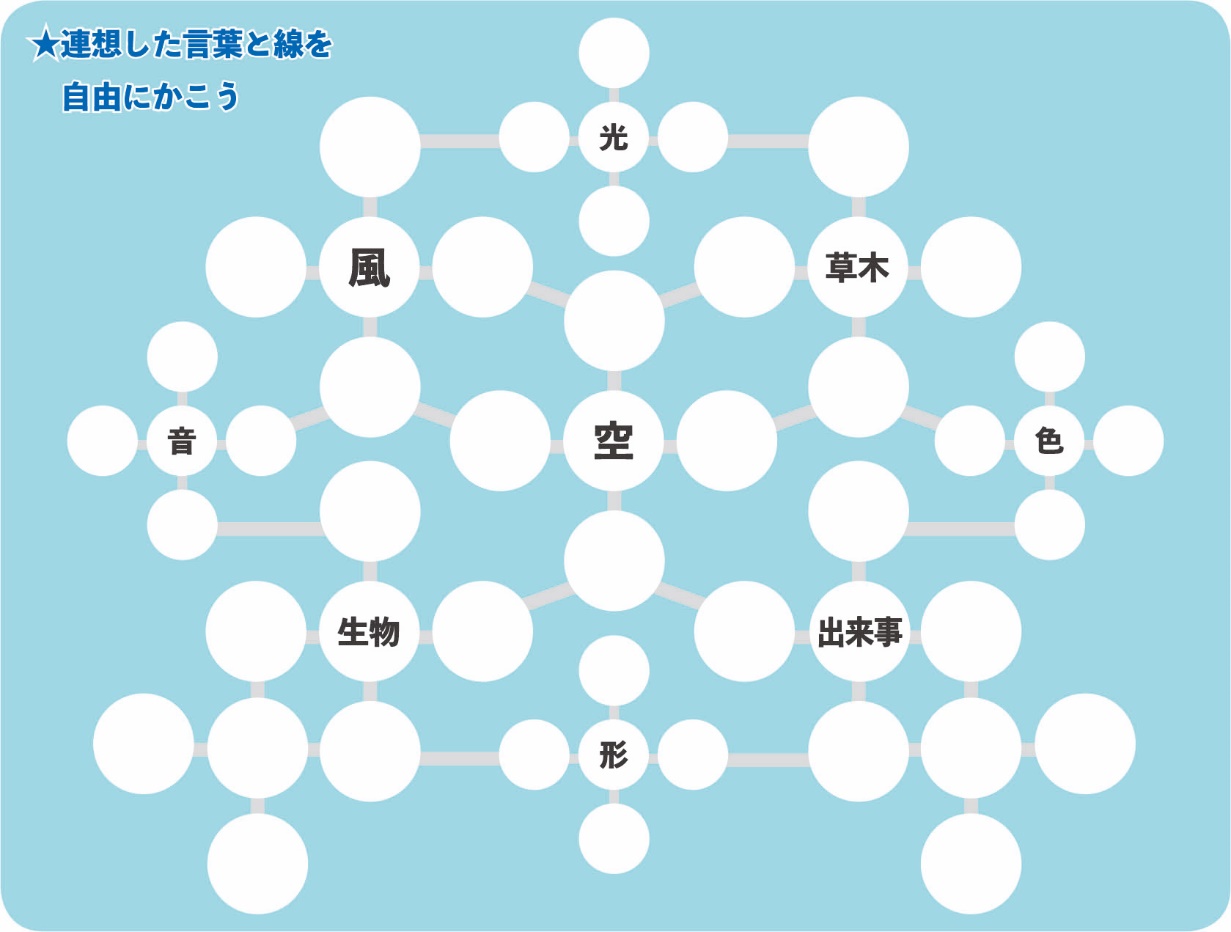 ●　3　： 左右の違いについて考えよう空光風音色・形触感草木生き物